Minutes of the jury meeting of the call for 0 research fellowship(s)In the scope of the cost center/project XXXXXX with the reference BL: XXX/20XXOn      , 20XX, the jury of the aforementioned call met at the (meeting’s place)  (Instituto Superior Técnico).The jury is composed of the following members:X applications were submitted to this call:The Jury deliberated the following selection criteria:After the analysis and assessment of the applications, the Jury ordered them as follows:Grounds for the decision:The final decision will be communicated to the candidates, under the terms of the CPA, namely by electronic means.There being no further business to decide, the jury drew up these minutes, signed by all the present members of the jury.Date:      /    /                           Note: The hiring process depends on the delivery of the original of the minutes in DRH.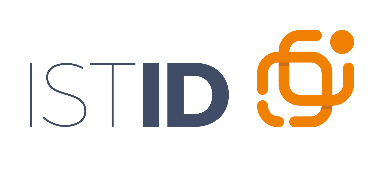 The Scientific Council / The President of the Research Unit                                (IST-ID’s own RU)